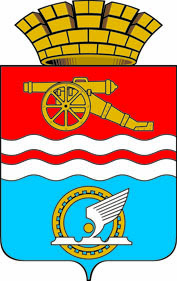 СВЕРДЛОВСКАЯ ОБЛАСТЬАДМИНИСТРАЦИЯ КАМЕНСК-УРАЛЬСКОГО ГОРОДСКОГО ОКРУГАПОСТАНОВЛЕНИЕот 05.02.2024 № 75Об организации отдыха и оздоровления детей в 2024 году В соответствии с Федеральными законами от 24 июля 1998 года 
№ 124-ФЗ «Об основных гарантиях прав ребенка в Российской Федерации», 
от 29 декабря 2012 года № 273-ФЗ «Об образовании в Российской Федерации», Законами Свердловской области от 15 июня 2011 года № 38-ОЗ «Об организации и обеспечении отдыха и оздоровления детей в Свердловской области», от 28 мая 2018 года № 53-ОЗ «О наделении органов местного самоуправления муниципальных образований, расположенных на территории Свердловской области, отдельными государственными полномочиями Свердловской области в сфере организации и обеспечения отдыха и оздоровления детей», постановлениями Правительства Свердловской области 
от 19.12.2019 № 920-ПП «Об утверждении государственной программы Свердловской области «Развитие системы образования и реализация молодежной политики в Свердловской области», от 03.08.2017 
№ 558-ПП «О мерах по организации и обеспечению отдыха и оздоровления детей в Свердловской области», решением Думы Каменск-Уральского городского округа от 06.12.2023 № 304 «О бюджете Каменск-Уральского городского округа на 2024 год и плановый период 2025 и 2026 годов», в целях обеспечения отдыха и оздоровления детей школьного возраста в 2024 году, создания условий для укрепления их здоровья, безопасности и творческого развития, соблюдения санитарно-гигиенических правил, требований пожарной безопасности, правил поведения на воде, мер безопасности и профилактики травматизма Администрация Каменск-Уральского городского округаПОСТАНОВЛЯЕТ:1. Утвердить:1) Состав городской оздоровительной комиссии (прилагается);2) Целевые показатели охвата отдыхом и оздоровлением детей и подростков в период проведения оздоровительной кампании 2024 года (прилагаются);3) Стоимость путевок в лагеря с дневным пребыванием детей, организованные на базе муниципальных общеобразовательных учреждений, учреждений культуры и спорта (прилагается).2. Городской оздоровительной комиссии (Нестеров Д.Н.):1) обеспечить:координацию деятельности организаций всех форм собственности по организации отдыха и оздоровления детей;контроль организации полноценного питания, безопасности жизни и здоровья, санитарно-эпидемиологической обстановки, пожарной безопасности при организации отдыха и оздоровления детей;максимальный охват детей и подростков, проживающих на территории Каменск-Уральского городского округа, различными формами отдыха и оздоровления;отдых и оздоровление за счет различных источников финансирования не менее 80 процентов детей, подлежащих оздоровлению;представление отчета о достижении целевых показателей охвата отдыхом детей в период каникул, информации об итогах, сведений о финансировании оздоровительной кампании, статистической, аналитической информации по организации отдыха и оздоровления детей в органы государственной власти Свердловской области, межведомственную комиссию Свердловской области по вопросам организации отдыха и оздоровления детей в установленные сроки;2) в срок до 26 мая 2024 года организовать приемку оздоровительных организаций.3. Определить объем средств, направляемых на организацию отдыха (в т.ч. питание) классов-победителей, призеров социально-педагогических проектов «Будь здоров – ориентиры жизни!», «Крепкая семья – счастливый город», «Сияй, земля Уральская!», «Патриоты России», «Добрые сердца – живая планета!» в 2024 году по результатам участия классов в каждом проекте: за первое место – 125,0 тыс. руб., за второе место –100,0 тыс. руб., за третье место –75,0 тыс. руб.4. Предоставлять путевки в санатории и санаторно-оздоровительные лагеря круглогодичного действия детям, имеющим заключение учреждений здравоохранения о наличии медицинских показаний для санаторно-курортного лечения или оздоровления.5. Предоставлять путевки в организации отдыха и оздоровления полностью за счет средств бюджета категориям детей, установленным действующим законодательством и решением Городской Думы города Каменска-Уральского от 15.02.2017 № 90 (в редакции решений Городской Думы города Каменска-Уральского от 14.03.2018 № 316, от 19.04.2018 № 327, решений Думы Каменск-Уральского городского округа от 29.12.2020 № 779, 
от 16.11.2022 № 168) «Об организации отдыха и оздоровления детей, проживающих на территории Каменск-Уральского городского округа, в каникулярное время» (далее – решение).Финансирование затрат, связанных с организацией и обеспечением отдыха и оздоровления детей, указанных в пункте 2 решения, в размере 22,5% стоимости путевки осуществляется за счет средств организаций и (или) граждан.Приобретение путевок в санаторно-курортные организации, расположенные на побережье Черного моря, в рамках проекта «Поезд здоровья» осуществляется за счет части средств, предусмотренных на организацию отдыха и оздоровления детей в условиях санаторно-курортных организаций (санаториев и санаторно-оздоровительных лагерей круглогодичного действия) в порядке и на условиях, установленных нормативными правовыми актами Свердловской области.Порядок зачисления и расходования средств, поступающих от организаций и (или) граждан в счет финансирования затрат, связанных с организацией и обеспечением отдыха и оздоровления детей в лагерях с дневным пребыванием детей, определяется нормативными правовыми актами органов местного самоуправления Каменск-Уральского городского округа.Возмещение затрат бюджета на приобретение путевок в санатории, санаторно-оздоровительные лагеря круглогодичного действия, загородные оздоровительные лагеря в форме частичной оплаты за путевку организациями и (или) гражданами подлежат зачислению в доходы бюджета Каменск-Уральского городского округа по кодам бюджетной классификации доходов 906 11302994040007 130 «Прочие доходы от компенсации затрат бюджетов городских округов (прочие доходы)», 908 11302994040007 130 «Прочие доходы от компенсации затрат бюджетов городских округов (прочие доходы)» и 915 11302994040007 130 «Прочие доходы от компенсации затрат бюджетов городских округов (прочие доходы)».6. Определить, что путевки в санатории, санаторно-оздоровительные лагеря круглогодичного действия, загородные оздоровительные лагеря, санаторно-курортные организации, расположенные на побережье Черного моря, в рамках проекта «Поезд здоровья», приобретенные за счет средств бюджета, в период летних каникул 2024 года предоставляются на одного ребенка один раз.7. Организовать проведение в муниципальных организациях отдыха детей и их оздоровления профильных смен во взаимодействии с Общероссийским общественно-государственным движением детей и молодежи «Движение первых», а также профильных смен «Орлята России» по программе развития социальной активности обучающихся начальных классов.8. ОМС «Управление образования Каменск-Уральского городского округа» (Миннуллина Л.М.):1) обеспечить организацию и открытие лагерей дневного пребывания на базе подведомственных муниципальных образовательных учреждений;2) организовать отдых и оздоровление детей в каникулярное время в соответствии с целевыми показателями, утвержденными подпунктом 2 пункта 1 настоящего постановления;3) организовать отдых и оздоровление детей (за исключением детей-сирот и детей, оставшихся без попечения родителей, детей, находящихся в трудной жизненной ситуации) в учебное время, включая мероприятия по обеспечению безопасности их жизни и здоровья, в санаториях, санаторно-оздоровительных лагерях круглогодичного действия и в загородных оздоровительных лагерях, расположенных на территории Российской Федерации, в соответствии с действующим законодательством и целевыми показателями, установленными на 2024 год;4) обеспечить:проведение ежемесячного мониторинга оздоровительной кампании 2024 года и представление информации по результатам мониторинга в городскую оздоровительную комиссию;своевременное информирование, консультирование родителей детей, состоящих на персонифицированном учете в Территориальных комиссиях по делам несовершеннолетних и защите их прав, по вопросам подачи заявлений на получение путевок в оздоровительные организации и контроль поступления соответствующих заявлений;представление в Министерство образования и молодежной политики Свердловской области не позднее 1 марта 2024 года сведений о муниципальных организациях отдыха детей и их оздоровления для составления и ведения реестра организаций отдыха детей и их оздоровления, расположенных на территории Свердловской области (при необходимости);приведение в соответствие и (или) оформление паспорта доступности объектов организаций отдыха детей и их оздоровления и услуг для детей с ограниченными возможностями здоровья и детей-инвалидов, согласование паспорта доступности с общественной организацией инвалидов, направление копии паспорта доступности в территориальный отраслевой исполнительный орган государственной власти Свердловской области – Управление социальной политики Министерства социальной политики Свердловской области № 12 для размещения на карте доступности;разработку «дорожной карты» по обеспечению доступности объектов организаций отдыха детей и их оздоровления и услуг для детей с ограниченными возможностями здоровья и детей-инвалидов;5) предусмотреть:организацию отдыха победителей городских социально-педагогических проектов;вовлечение детей, оказавшихся в трудной жизненной ситуации, в том числе детей с ограниченными возможностями здоровья, в программы организованного отдыха и оздоровления детей;6) организовать консультационную работу с операторами филиала ГБУ СО «Многофункциональный центр предоставления государственных и муниципальных услуг» по предоставлению муниципальной услуги по приему заявлений, постановке на учет детей в целях направления их в загородные оздоровительные лагеря и санаторно-оздоровительные организации;7) при обращении руководителей оздоровительных организаций оказывать консультационную помощь по вопросам комплектования оздоровительных организаций педагогическими работниками;8) определить продолжительность смен лагерей дневного пребывания               в период весенних, осенних и зимних каникул 5 рабочих дней.9. ОМС «Управление по физической культуре и спорту Каменск-Уральского городского округа» (Гиматов П.Г.):1) организовать отдых и оздоровление детей, занимающихся в подведомственных муниципальных учреждениях, в каникулярное время в соответствии с целевыми показателями, утвержденными подпунктом 2 пункта 1 настоящего постановления;2) направлять в ОМС «Управление образования Каменск-Уральского городского округа» отчеты, предусмотренные Соглашением о предоставлении субсидии из областного бюджета бюджету муниципального образования, расположенного на территории Свердловской области, на осуществление мероприятий по обеспечению организации отдыха детей в каникулярное время, включая мероприятия по обеспечению безопасности их жизни и здоровья, в 2024 году и плановом периоде 2025 и 2026 годов Каменск-Уральский городской округ Свердловской области (далее - Соглашение), в установленные сроки;3) обеспечить:проведение ежемесячного мониторинга оздоровительной кампании 2024 года и представление информации по результатам мониторинга в городскую оздоровительную комиссию;представление в Министерство образования и молодежной политики Свердловской области не позднее 1 марта 2024 года сведений о муниципальных организациях отдыха детей и их оздоровления для составления и ведения реестра организаций отдыха детей и их оздоровления, расположенных на территории Свердловской области (при необходимости);приведение в соответствие и (или) оформление паспорта доступности объектов организаций отдыха детей и их оздоровления и услуг для детей с ограниченными возможностями здоровья и детей-инвалидов, согласование паспорта доступности с общественной организацией инвалидов, направление копии паспорта доступности в территориальный отраслевой исполнительный орган государственной власти Свердловской области – Управление социальной политики Министерства социальной политики Свердловской области № 12 для размещения на карте доступности;разработку «дорожной карты» по обеспечению доступности объектов организаций отдыха детей и их оздоровления и услуг для детей с ограниченными возможностями здоровья и детей-инвалидов;4) оказывать инструктивно-методическую помощь организациям отдыха и оздоровления детей всех форм собственности в организации физического воспитания детей, спортивно-массовой работы;5) предусмотреть вовлечение детей, оказавшихся в трудной жизненной ситуации, в программы организованного отдыха и оздоровления детей.10. ОМС «Управление культуры Каменск-Уральского городского округа» 
(Казанцева С.В.):1) организовать отдых и оздоровление детей, обучающихся и занимающихся в подведомственных муниципальных учреждениях в каникулярное время в соответствии с целевыми показателями, утвержденными подпунктом 2 пункта 1 настоящего постановления; 2) направлять в ОМС «Управление образования Каменск-Уральского городского округа» отчеты, предусмотренные Соглашением, в установленные сроки;3) обеспечить:проведение ежемесячного мониторинга оздоровительной кампании 2024 года и представление информации по результатам мониторинга в городскую оздоровительную комиссию;представление в Министерство образования и молодежной политики Свердловской области не позднее 1 марта 2024 года сведений о муниципальных организациях отдыха детей и их оздоровления для составления и ведения реестра организаций отдыха детей и их оздоровления, расположенных на территории Свердловской области (при необходимости);приведение в соответствие и (или) оформление паспорта доступности объектов организаций отдыха детей и их оздоровления и услуг для детей с ограниченными возможностями здоровья и детей-инвалидов, согласование паспорта доступности с общественной организацией инвалидов, направление копии паспорта доступности в территориальный отраслевой исполнительный орган государственной власти Свердловской области – Управление социальной политики Министерства социальной политики Свердловской области № 12 для размещения на карте доступности;разработку «дорожной карты» по обеспечению доступности объектов организаций отдыха детей и их оздоровления и услуг для детей с ограниченными возможностями здоровья и детей-инвалидов;4) оказывать информационно-методическую помощь в организации творческого досуга в организациях отдыха и оздоровления детей всех форм собственности;5) предусмотреть вовлечение детей, оказавшихся в трудной жизненной ситуации, в программы организованного отдыха и оздоровления детей;6) организовать отдых и занятость неорганизованных детей (малые формы досуга) путем проведения мастер-классов, экскурсий, мероприятий, в том числе на территориях, приближенных к местам проживания и нахождения несовершеннолетних (во дворах, парках, скверах).11. Рекомендовать ГАУЗ СО «Детская городская больница 
г. Каменск-Уральский» (Коскевич Е.А.) обеспечить в пределах предоставленных полномочий:1) медицинское сопровождение детей в оздоровительных организациях;2) контроль качества оказания медицинской помощи детям в оздоровительных организациях;3) проведение медицинских осмотров детей, направляемых в оздоровительные организации.12. Рекомендовать территориальному отраслевому исполнительному органу государственной власти Свердловской области – Управлению социальной политики Министерства социальной политики Свердловской области № 12 (Щевелева О.И.) организовать отдых и оздоровление детей, находящихся в трудной жизненной ситуации, за счет средств областного бюджета.13. Рекомендовать МО МВД России «Каменск-Уральский» 
(Каркавин И.С.):1) принять меры по обеспечению безопасности детей в период проведения оздоровительной кампании 2024 года, обратив особое внимание на организацию охраны объектов отдыха и оздоровления детей; 2) обеспечить сопровождение и безопасность при проезде организованных групп детей к местам отдыха и оздоровления и обратно без взимания платы с организаций, осуществляющих перевозку детей;3) организовать проведение профилактических мероприятий по предупреждению правонарушений несовершеннолетних, детского дорожно-транспортного травматизма, создание условий для безопасного пребывания детей в местах отдыха и оздоровления;4) обеспечить контроль за несовершеннолетними, входящими в «группу риска», несовершеннолетними, освободившимися из мест лишения свободы, несовершеннолетними, состоящими на учете в подразделениях по делам несовершеннолетних, содействовать организации их отдыха и оздоровления.14. МКУ «Санитарно-технологическая пищевая лаборатория города Каменска-Уральского» (Козлова М.Н.):1) организовать обучение персонала пищеблоков оздоровительных организаций;2) оказать методическую и консультационную помощь оздоровительным организациям в обеспечении нормативно-технической и технологической документацией, новыми технологиями приготовления блюд детского питания, обогащенных витаминно-минеральными комплексами, в организации питания детей, разработке примерного меню;3) обеспечить проверку организации питания, соблюдения технологического процесса, качества приготовления пищи, в том числе отбор проб на полноту вложения сырья и культуры обслуживания в пищеблоках оздоровительных организаций, с целью обеспечения безопасности питания детей.15. Рекомендовать собственникам и иным законным владельцам оздоровительных организаций обеспечить:1) приведение в соответствие с требованиями к антитеррористической защищенности объектов (территорий) оздоровительных организаций и (или) оформление формы паспорта безопасности этих объектов (территорий) оздоровительных организаций в соответствии с действующим законодательством, а также согласование с заинтересованными структурами и службами паспортов безопасности;2) приведение в соответствие и (или) оформление паспорта доступности объектов организаций отдыха детей и их оздоровления и услуг для детей с ограниченными возможностями здоровья и детей-инвалидов, согласование паспорта доступности с общественной организацией инвалидов, направление копии паспорта доступности в территориальный отраслевой исполнительный орган государственной власти Свердловской области – Управление социальной политики Министерства социальной политики Свердловской области № 12 для размещения на карте доступности;3) разработку «дорожной карты» по обеспечению доступности объектов организаций отдыха детей и их оздоровления и услуг для детей с ограниченными возможностями здоровья и детей-инвалидов;4) проведение дезинсекционных, дератизационных работ и обработку территории оздоровительных организаций от клещей и грызунов;5) проведение санитарной очистки территорий оздоровительных организаций;6) проведение акарицидной обработки, энтомологического контроля территорий загородных оздоровительных организаций и прилегающих к ним зон;7) сохранение и развитие инфраструктуры организаций отдыха и оздоровления детей;8) реализацию мероприятий по созданию безбарьерной среды для детей всех групп здоровья при проведении ремонтно-строительных работ в организациях отдыха детей и их оздоровления;9) подбор квалифицированных кадров, в том числе педагогических,  медицинских, работников пищеблоков;10) проведение бактериологического, паразитологического и вирусологического обследования персонала оздоровительных организаций;11) представление списков педагогического, тренерского, медицинского и обслуживающего персонала, задействованного в работе организаций отдыха детей и их оздоровления, в Информационный центр Главного управления Министерства внутренних дел Российской Федерации по Свердловской области;12) организацию питания, соблюдение требований санитарного законодательства в оздоровительных организациях;13) проведение лабораторных исследований качества питьевой воды, воды водоемов, бассейнов, пищи на микробиологические показатели;14) контроль за организаторами питания в своих организациях, направление информации о принятых мерах по итогам проведенных проверок в МКУ «Санитарно-технологическая пищевая лаборатория города Каменска-Уральского»;15) оздоровительные организации необходимым количеством медикаментов и инструментария, пищевой аскорбиновой кислотой и дезинфекционными средствами, оснащение медицинских пунктов оздоровительных организаций в соответствии с Порядком оказания медицинской помощи несовершеннолетним в период оздоровления и организованного отдыха, утвержденным Приказом Министерства здравоохранения Российской Федерации от 13.06.2018 № 327н «Об утверждении Порядка оказания медицинской помощи несовершеннолетним в период оздоровления и организованного отдыха»;16) безопасность детей во время их нахождения в оздоровительных организациях, при перевозке к местам отдыха и обратно, а также во время проведения экскурсионных мероприятий и купания;17) проведение ремонтов подъездных путей к оздоровительной организации до начала заезда детей;18) совместно с представителями профсоюзных организаций проведение профильных тематических смен «Профсоюз» с учетом потребности рынка труда, а также проведение мероприятий, направленных на профориентацию детей;19) использовать при организации отдыха и оздоровления детей в организациях отдыха детей и их оздоровления методические рекомендации по реализации типовой модели инклюзивных профориентационных смен, разработанные федеральным государственным бюджетным образовательным учреждением дополнительного профессионального образования «Институт развития профессионального образования», в целях проведения профориентационной работы среди обучающихся 6-11-х классов с инвалидностью и ограниченными возможностями здоровья;20) оперативное информирование Министерства образования и молодежной политики Свердловской области, межведомственной комиссии Свердловской области по вопросам организации отдыха и оздоровления детей, городской оздоровительной комиссии о намерениях по перепрофилированию, продаже, закрытию оздоровительных организаций.16. Рекомендовать руководителям организаций всех форм собственности:1) совместно с профсоюзными комитетами принять меры по обеспечению отдыха и оздоровления детей сотрудников в оздоровительных организациях за счет собственных средств, а также возмещения стоимости путевки, приобретенной за счет средств родителей, с учетом материального положения семьи;2) организовать оздоровление детей своих сотрудников с хроническими заболеваниями в санаторно-курортных организациях.17. Разместить настоящее постановление на официальном сайте муниципального образования.18. Контроль исполнения настоящего постановления возложить на заместителя главы Администрации городского округа Нестерова Д.Н.ГлаваКаменск-Уральского городского округа				         А.А. ГерасимовУТВЕРЖДЕНпостановлением Администрации Каменск-Уральского городского округа от 05.02.2024 № 75«Об организации отдыха и оздоровления детей в 2024 году»СОСТАВгородской оздоровительной комиссии УТВЕРЖДЕНЫпостановлением Администрации Каменск-Уральского городского округа от 05.02.2024 № 75«Об организации отдыха и оздоровления детей в 2024 году»Целевые показатели охвата отдыхом и оздоровлением детей и подростков в период проведения оздоровительной кампании 2024 годаУТВЕРЖДЕНАпостановлением Администрации Каменск-Уральского городского округа от 05.02.2024 № 75«Об организации отдыха и оздоровления детей в 2024 году»Стоимость путевок в лагеря с дневным пребыванием детей, организованные на базе муниципальных общеобразовательных учреждений, учреждений культуры и спортаНестеров Денис Николаевич–заместитель главы Администрации городского округа, председатель комиссииМиннуллина
Лейла Минерафиковна–начальник ОМС «Управление образования Каменск-Уральского городского округа», заместитель председателя комиссииСанникова 
Ольга Евгеньевна–главный специалист отдела по социальным и жилищным вопросам Администрации Каменск-Уральского городского округа, секретарь комиссииЧлены комиссии:Члены комиссии:Члены комиссии:Члены комиссии:Аверинский
Василий Валерьевич–начальник отдела надзорной деятельности и профилактической работы города Каменска-Уральского, Каменского городского округа Управления надзорной деятельности и профилактической работы ГУ МЧС России по Свердловской области (по согласованию)Бездомова Инна Анатольевна–начальник отделения лицензионно-разрешительной работы по г. Каменск-Уральский Управления Росгвардии по Свердловской области (по согласованию)Гиматов
Павел Гансович–начальник ОМС «Управление по физической культуре и спорту Каменск-Уральского городского округа»Гордеева 
Алина Ивановна–председатель территориальной комиссии Синарского района города Каменска-Уральского по делам несовершеннолетних и защите их прав 
(по согласованию)Горских Максим Андреевич–депутат Думы Каменск-Уральского городского округа (по согласованию)Иванова 
Евгения Сергеевна–начальник отдела по социальным и жилищным вопросам Администрации Каменск-Уральского городского округаИосава Алексей Шалвович–Государственный инспектор труда Государственной инспекции труда в Свердловской области (по согласованию)Казанцева Светлана Владимировна–начальник ОМС «Управление культуры Каменск-Уральского городского округа»Козлова 
Марина Николаевна–директор МКУ «Санитарно-технологическая пищевая лаборатория города Каменска-Уральского»Козлова Светлана Валерьевна–старший инспектор группы организации охраны объектов, подлежащих обязательной охране, Каменск-Уральского ОВО – филиала ФГКУ «УВО ВНГ России по Свердловской области» (по согласованию)Коскевич Екатерина Алексеевна–главный врач ГАУЗ СО «ДГБ 
г. Каменск-Уральский» (по согласованию)Кузьмина Ольга Витальевна–председатель территориальной комиссии Красногорского района города Каменска-Уральского по делам несовершеннолетних и защите их прав (по согласованию)Кутузова 
Галина Валерьевна–председатель Координационного Совета профсоюзных организаций Каменск-Уральского городского округа (по согласованию)Манженко Татьяна Анатольевна–заместитель начальника ОУУП и ПДН – начальник отделения по делам несовершеннолетних  ОУУП и ПДН МО МВД России «Каменск-Уральский» (по согласованию)Фефилов 
Сергей Анатольевич–главный государственный санитарный врач в городе Каменск-Уральский, Каменском районе, Сухоложском и Богдановичском районах (по согласованию)Вид оздоровительной организацииЦелевой показатель охвата отдыхом и оздоровлением детей за счет всех источников финансирования, всего человек, не менее1.Санатории, санаторно-оздоровительные лагеря круглогодичного действия для детей, имеющих заключение учреждений здравоохранения о наличии медицинских показаний для санаторно-курортного лечения или оздоровления, в том числе: 9001.1.ОМС «Управление образования Каменск-Уральского городского округа».7882. Санаторно-курортные организации, расположенные на побережье Черного моря, в рамках проекта «Поезд здоровья»1783.Лагеря дневного пребывания, в том числе:35003.1.ОМС «Управление образования Каменск-Уральского городского округа»;31473.2.ОМС «Управление по физической культуре и спорту Каменск-Уральского городского округа»;2733.3.ОМС «Управление культуры Каменск-Уральского городского округа».80Вид оздоровительной организацииЦелевой показатель охвата отдыхом и оздоровлением детей за счет всех источников финансирования, всего человек, не менее4.Загородные оздоровительные лагеря, в том числе:31064.1.ОМС «Управление образования Каменск-Уральского городского округа»;15004.2.ОМС «Управление по физической культуре и спорту Каменск-Уральского городского округа»;4104.3.ОМС «Управление культуры Каменск-Уральского городского округа».1505.Санатории, санаторно-оздоровительные лагеря круглогодичного действия, загородные оздоровительные лагеря в учебное время222Вид оздоровительной организацииСтоимость, рублейЛагеря дневного пребывания в летние каникулы (18 рабочих дней)6200Лагеря дневного пребывания в весенние, осенние и зимние каникулы (5 рабочих дней)2000